F. PAUL ANDERSON AWARD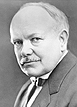 He is noted now as the namesake of the F. Paul Anderson Award.   This is ASHRAE’s highest award.  The award consists of a plaque with a medallion. It is given once per year to a member for “notable achievement, outstanding work or service in any field in the Society.” Clearly he must have been an unusual ASHRAE contributor himself.He was born in  in 1867.  There was no record available of his early life or accomplishments outside his professional experience.  He graduated from Purdue University in Mechanical Engineering in 1890 and later received a Professional Mechanical Engineering degree in 1894.In 1891 he was appointed Professor and Dean of the School of Mechanical Engineering at the then A&M College of Kentucky at Lexington.  This soon became the .  He had a long and productive career there. He introduced several new courses in ME as well as other departments.  He introduced cultural requirements for a degree in engineering long before courses in the humanities were required for engineering degrees, as is universal in these days.  He devoted his professional life to building a notable College of Engineering, and under his leadership it became one of the top schools in the nation.In 1921 he joined ASHVE and immediately became active.  He made several comments on technical papers and authored one on dust in building materials in 1923.  He was named Director of Research in 1923, after the untimely death of the first director.  The Laboratory in  was only two years old.  He served for four years shuttling between Lexington and Pittsburgh.  He recruited many of his best students and young faculty members to work in the laboratory.  During his tenure 62 papers were published on heating, ventilating and air conditioning.  He published a paper on the need or ventilation standards in 1926.  He also was trying to develop a “zone of comfort of atmosphere” including solar energy and temperature to provide an ideal environment.  He also published a paper on radiator performance in 1928.  He was a prolific commenter on many technical presentations in national meetings.In 1927 he was elected President of ASHVE as a result of his many contributions.  He was on several important   committees including the Advisory Council, and helped formulate many new policies for the growing Society.He was also a member of the National Research Council, the American Association for the Advancement of Science and the Royal Society for the Encouragement of Arts.ASHVE initiated an award in 1930 to recognize a person who had made the greatest contribution to the field of heating and ventilation.  It was named the F. Paul Anderson Award.  Thornton Lewis, President of ASHVE in 1929, said “He has directed the education of more engineers engaged in the heating and ventilating profession than any other man in the world.” The award consists of a plaque with a medallion.F. Paul Anderson was Dean of Engineering at the University of Kentucky for 43 years until his death in 1934 at the now early age of 67.He was inducted into the ASHRAE Hall of Fame in 1994.